Från Uddevalla kör väg 172,Sväng vänster in på Uddevallavägen vid Preemtappen, väg 2081, kör 529 mSväng vänster direkt efter bron, in på Hedekasvägen, väg 2081, kör 252 mKör in i rondellen och ta den 2:a avfarten in på Hedekasvägen, väg 2081, kör 84 mSväng vänster in på Allhemsvägen, väg  2079, kör 300 mSväng vänster, kör 100 m och du ser parkeringsplatser och bägge hallarna där cupen spelaspå vänster sida, kör gärna rakt fram och parkera på grusplanen.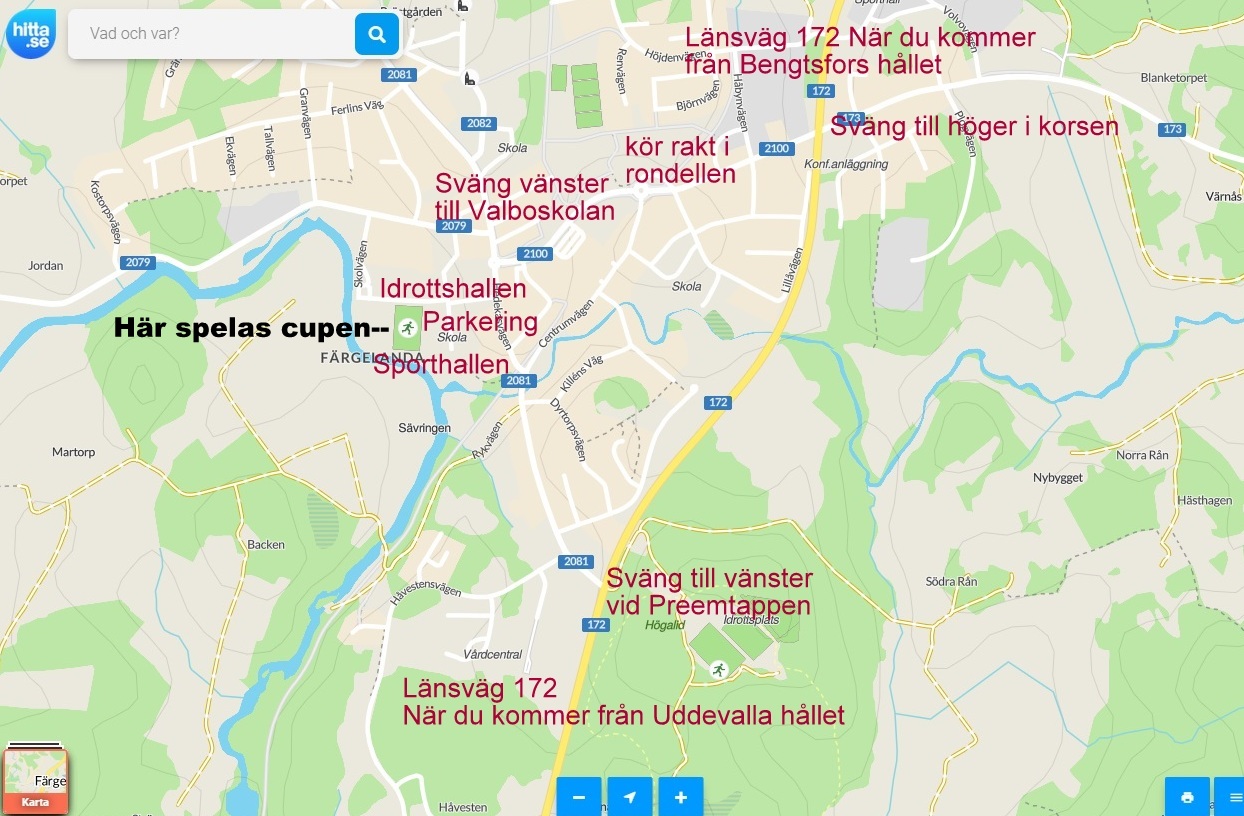 